           Μητροπόλεως 26-28, (8ος όρφ. )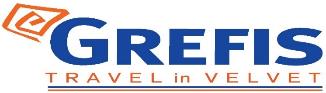 Αθήνα 105 63Τηλέφωνο: 210 3315621Φαξ: 210 3315623 – 4Email: info@grefis.gr Σαν Σεμπαστιάν & Μπιλμπάο Lux. 7ημ.Με διαμονή στο πολυτελές Hotel Carlton 5* στο πανέμορφο Μπιλμπάο και στο Silken Amara Plaza 4* στο ειδυλλιακό Σαν Σεμπαστιάν!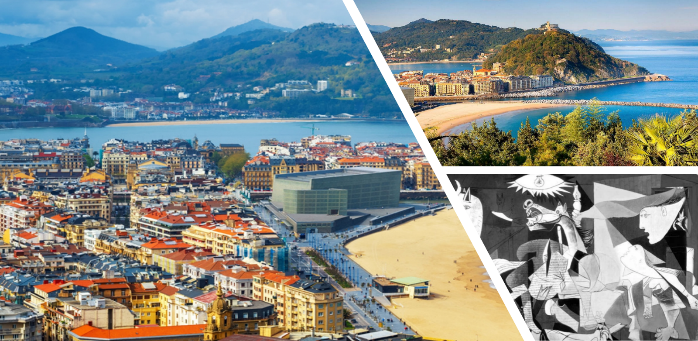 Γκερνίκα, Γκετάρια, Ονταρίμπια, Μπιαρίτζ, Βιτόρια, Λαγκουάρδια, Σανταντέρ, Σαντιλιάνα ντελ Μαρ Αναχωρήσεις :   01, 08, 19  Αυγούστου ’221η μέρα: ΑΘΗΝΑ - ΜΠΙΛΜΠΑΟ - ΣΑΝΤΙΓΙΑΝΑ ΝΤΕΛ ΜΑΡ - ΣΑΝΤΑΝΤΕΡ: Συγκέντρωση νωρίς το πρωί στο αεροδρόμιο και αναχώρηση για το Μπιλμπάο και ένα ασύγκριτο 7ήμερο ταξίδι στη μαγική χώρα των Βάσκων με απευθείας πτήση. Άφιξη στο Μπιλμπάο και αναχώρηση για τη Σαντιγιάνα ντελ Μαρ. Η παλιά πόλη με τα χαρακτηριστικά μπαλκόνια της και τα λουλούδια είναι πανέμορφη. Ολόκληρο το χωριό, με τα παλαιά κτήρια και τις πέτρινες οικίες, τα λιθόστρωτα σοκάκια κλπ., έχει χαρακτηριστεί από την Unesco, μνημείο παγκόσμιας πολιτιστικής  κληρονομιάς. Προαιρετικά, αν υπάρχει χρόνος, θα δούμε το μουσείο της Altamira, με παραστάσεις από τα προϊστορικά ομώνυμα σπήλαια. Στη συνέχεια θα επισκεφθούμε το  Σανταντέρ, πρωτεύουσα και μεγαλύτερη πόλη της αυτόνομης κοινότητας και ιστορικής περιοχής της Κανταβρίας, στις βόρειες ακτές της Ισπανίας,  παραθαλάσσια πόλη, παλαιό επίνειο του βασιλείου της Καστίλης. Κατά τη διάρκεια του μεσαίωνα, από το λιμάνι αυτό γινόταν το θαλάσσιο εμπόριο της Ισπανίας, αργότερα δε, στις αρχές του 20ού αιώνα, υπήρξε και η θερινή διαμονή των βασιλέων, εξ ου και τα υπέροχα ανάκτορα Palacio Magdalena. Πανοραμική περιήγηση στο ιστορικό κέντρο της πόλης και χρόνος ελεύθερος. Επιστροφή στο Μπιλμπάο και ελεύθερος χρόνος για να απολαύσετε για πρώτη φορά τις γαστρονομικές εκπλήξεις της πόλης. Διανυκτέρευση.2η μέρα: ΜΠΙΛΜΠΑΟ (Ξενάγηση πόλης και Μουσείο Guggenheim): Πρωινό σε μπουφέ. Σήμερα θα πραγματοποιηθεί η ξενάγηση της πόλης που εκτείνεται κατά μήκος του ποταμού Νερβιόν, στις όχθες του οποίου αναπτύχθηκαν όλες οι συνοικίες της. Σε αυτό το ποτάμι οφείλει εξ άλλου το Μπιλμπάο και το όνομά του - bi albo στα βασκικά σημαίνει "δύο όχθες". Περπατώντας σε ένα από τα ωραιότερα ιστορικά κέντρα, βλέπουμε την αψιδωτή Πλάθα Νουέβα, το εντυπωσιακό θέατρο Αριάγα κατά το πρότυπο της γαλλικής Όπερας, την γέφυρα Αρενάλ, τον Καθεδρικό ναό και την περίφημη Γκραν Βία με τα κομψά καταστήματα. Το ίδρυμα Σολομών Ρ. Γκουγκενχάιμ επέλεξε το Μπιλμπάο να είναι η πόλη του Ευρωπαϊκού του παραρτήματος και κατασκευάστηκε εδώ το περίφημο Μουσείο Μοντέρνας Τέχνης Γκουγκενχάιμ - σήμα κατατεθέν της πόλης από το 1997. Προαιρετική επίσκεψη στο μουσείο που είναι ένα από τα καλύτερα του είδους του στην Ισπανία. Ελεύθερος χρόνος. Διανυκτέρευση.3η μέρα: ΜΠΙΛΜΠΑΟ (ελεύθερη μέρα): Πρωινό στο ξενοδοχείο και χρόνος ελεύθερος για να απολαύσετε την Casco Viejo, την κλειστή αγορά τροφίμων της Ribera, την Plaza Nueva και το περίφημο Café Iruna, καθώς και κάθε μυστικό αυτής της ζωντανής πόλης. Διανυκτέρευση.4η μέρα:  ΜΠΙΛΜΠΑΟ – ΓΚΕΡΝΙΚΑ – ΓΚΕΤΑΡΙΑ με Μουσείο Balenciaga – ΣΑΝ ΣΕΜΠΑΣΤΙΑΝ με (Spa «La Perla») στο ηλιοβασίλεμα: Πρωινό στο ξενοδοχείο και αναχώρηση για τον πρώτο μας προορισμό, την ιστορική Γκερνίκα (Guernica), την πόλη που έμεινε στην ιστορία λόγω του ανελέητου βομβαρδισμού της στις 26 Απριλίου 1937 από την ναζιστική αεροπορία του Αδόλφου Χίτλερ με τη συγκατάθεση του Ισπανού δικτάτορα Φρανθίσκο Φράνκο. Ο Πικάσο, επηρεασμένος από την ολοσχερή καταστροφή της Γκουέρνικα και το φρικτό αυτό έγκλημα κατά του βασκικού λαού, δημιούργησε μια τεράστια αινιγματική σύνθεση, με ακρωτηριασμένες μορφές ανθρώπων και ζώων - μια αλληγορική άποψη του καλλιτέχνη για τη φρίκη, τη βία, τον βομβαρδισμό αμάχων και την κτηνωδία του πολέμου. Θα επισκεφθούμε το Guernika Peace Museum Foundation, καθώς και τον Οίκο των Γενικών Συνελεύσεων της Βισκάιας (Casa de Juntas Generales de Vizcaya), την αίθουσα σύγκλισης της αντιπροσωπευτικής συνέλευσης της Βισκάγιας, στην καρδιά της οποίας βρίσκεται το Δέντρο της Γκερνίκα (Gernikako Arbola), σύμβολο των βασκικών νόμων και ελευθεριών. Σύμφωνα με την αρχαία παράδοση, οι κάτοικοι, συγκαλούσαν συνελεύσεις κάτω από την βελανιδιά και συζητούσαν τα τρέχοντα θέματα της κοινότητας. Επόμενος σταθμός στο δρόμο μας για το ασύγκριτο Σαν Σεμπαστιάν, η πανέμορφη παραθαλάσσια Γκετάρια είναι της επαρχίας Gipuzkoa. Αυτό το παραθαλάσσιο χωριό βρίσκεται στην ακτή Urola, με το Zarautz στα ανατολικά και τη Zumaia στα δυτικά. Αφού περιηγηθούμε πανοραμικά στα ομορφότερα σημεία της πόλης, προαιρετικά θα έχουμε τη δυνατότητα να επισκεφθούμε τον διάσημο οίκο Cristobal Balenciaga Museum. Θα υπάρξει επίσης ελεύθερος χρόνος για φαγητό στα σοκάκια της πόλης, με τα περίφημα tapas και το εξαιρετικό τοπικό κρασί. Νωρίς το απόγευμα, μεταφορά στο ειδυλλιακό Σαν Σεμπαστιάν και τακτοποίηση στο ξενοδοχείο μας. Χρόνος ελεύθερος και προτείνουμε να τον απολαύσετε στο Spa «La Perla», πάνω στη διάσημη παραλία La Concha, όπου υπό τη συνοδεία του ηλιοβασιλέματος, θα απολαύσετε στιγμές χαλάρωσης και θέα σε όλο τον πανέμορφο κόλπο της πόλης. Διανυκτέρευση.5η μέρα: ΣΑΝ ΣΕΜΠΑΣΤΙΑΝ (Ξενάγηση και ελεύθερος χρόνος): Πρωινό στο ξενοδοχείο μας και ακολουθεί η ξενάγηση μας στην πρωτεύουσα της παγκόσμιας γαστρονομίας, με τα 6 βραβευμένα Michelin εστιατόρια,  η οποία χαρακτηρίζεται και ως η βασίλισσα της Χώρας των Βάσκων. Το Σαν Σεμπαστιάν (San Sebastián) ή Ντονόστια ιδρύθηκε το 1524 και η παλαιά πόλη στηρίζεται σε έναν αμμώδη ισθμό που συνδέει την ηπειρωτική χώρα με το δύσκολο και απότομο λόφο του Ουρχέλ. Θα περιπλανηθούμε στα στενά γραφικά σοκάκια της Παλιάς Πόλης (Parte Vieja) για να θαυμάσουμε παλιά κτίρια γοτθικού ρυθμού που σήμερα φιλοξενούν παραδοσιακά μπαρ και εστιατόρια, που σφύζουν από ζωή όλη μέρα.  Θα καταλήξουμε στην Calle Mayor (μεγάλο δρόμο) για να δούμε τον Καθεδρικό Ναό σε νεογοτθικό ρυθμό και τα υπέροχα βιτρό και στη συνέχεια θα δούμε την μπαρόκ εκκλησία της Σάντα Μαρία Κόρο. Φυσικά δεν θα παραλείψουμε τη διαδρομή Gernikako Arbola, τη λεωφόρο που διασχίζει τον ποταμό Itsasadarra με τις υπέροχες γέφυρες, καθώς και τον παραλιακό πολυφωτογραφημένο δρόμο Mirakontxa. Σας συστήνουμε να έχετε μαζί το μαγιό σας, απολαμβάνοντας την παραλία. Ελεύθερος χρόνος για φαγητό και μεζέδες στα σοκάκια της πόλης, ή σε κάποιο από τα περίφημα πολυτελή εστιατόρια της πόλης. Διανυκτέρευση.6η μέρα: ΣΑΝ ΣΕΜΠΑΣΤΙΑΝ – ΟΝΤΑΡΙΜΠΙΑ – ΜΠΙΑΡΙΤΖ: Πρωινό στο ξενοδοχείο μας και εκδρομή στα πανέμορφα τουριστικά θέρετρα του Βισκαικού κόλπου, το γαλλικό Μπιαρίτζ και την ισπανική Ονταρίμπια. Διασχίζοντας το Ισπανικό έδαφος και μπαίνοντας πλέον σε γαλλικό επισκεπτόμαστε το κοσμοπολίτικο Μπιαρίτζ, στις ακτές του Ατλαντικού Ωκεανού, γνωστό παγκοσμίως στους λάτρεις του Surf. Το Μπιαρίτζ  έγινε διάσημο στο 19ο αιώνα από την αυτοκράτειρα Ευγενία και το παλάτι της στην παραλία. Την δεκαετία του ’70 το Μπιαρίτζ ήταν η πιο διάσημη λουτρόπολη της Ευρώπης. Μεγαλοπρεπή κτίρια, όμορφες παραλίες, βασκικές γεύσεις και διάσημοι επισκέπτες συνθέτουν το παζλ του κοσμικού αυτού γαλλικού θερέτρου. Χρόνος ελεύθερος για βόλτες και καφέ. Στη συνέχεια επιστρέφουμε σε ισπανικό έδαφος φτάνοντας στην Ονταριμπία (Hondarribia). Η μικρή πανέμορφη καστροπολιτεία εκτείνεται στις εκβολές του ποταμού Μπιδασόα. Το πολεοδομικό της συγκρότημα συνεχίζεται δίχως διακοπή στις γειτονικές Ιρούν και Εντάιγ που συνεργάζονται στα πλαίσια της ομώνυμης διασυνοριακής κοινοπραξίας  και της ευρύτερης ευρωπόλης Μπαγιόν-Σαν Σεμπαστιάν. Εκεί θα έχουμε το χρόνο να περιπλανηθούμε στα παραμυθένια σοκάκια και να απολαύσουμε τα πεντανόστιμα pintxos της βασκικής κουζίνας. Το απόγευμα επιστροφή στο Σαν Σεμπαστιάν. Διανυκτέρευση.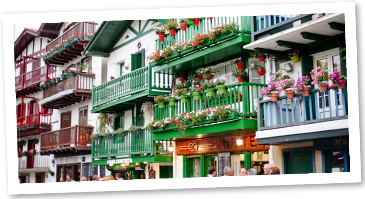 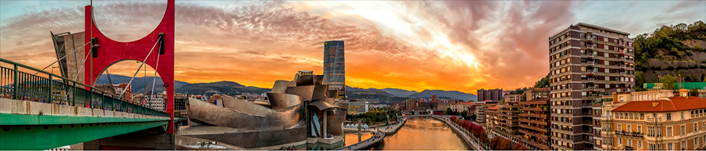 7η μέρα: ΣΑΝ ΣΕΜΠΑΣΤΙΑΝ – ΒΙΤΟΡΙΑ – ΡΙΟΧΑ ΑΛΑΒΕΣΑ – ΛΑΓΚΟΥΑΡΔΙΑ - ΜΠΙΛΜΠΑΟ: Πρωινό στο ξενοδοχείο μας και αναχώρηση για την δεύτερη μεγαλύτερη Βασκική πόλη μετά το Μπιλμπάο, την Βιτόρια-Γκαστέις, πρωτεύουσα της επαρχίας Άλαβα και της αυτόνομης κοινότητας Χώρα των Βάσκων. Θα περπατήσουμε στο μεσαιωνικό κέντρο της πόλης στο οποίο μπορούμε να βρούμε παραδοσιακές γεύσεις, ιστορικά κτίρια όπως ο καθεδρικός ναός της Santa Maria, όπου από εδώ η πόλη ξεδιπλώνει αρμονικά τα ρομαντικά νέα προάστια, ένα δίκτυο από φαρδιές λεωφόρους, κήπους και κτίρια που θυμίζουν το μεγαλείο και την αρχοντιά της Βιτόρια. Επόμενη στάση η επαρχία Rioja Alavesa. Η Rioja είναι αναμφισβήτητα η κορυφαία περιοχή κρασιού της Ισπανίας. Αν αγαπάτε τη δομή του Cabernet Sauvignon αλλά και τον φρουτώδη χαρακτήρα του Grenache, τότε θα αγαπήσετε το Tempranillo. Η Rioja Alavesa βρίσκεται δίπλα στη γειτονική περιοχή Alava και δίπλα στην Rioja Alta. Τα κρασιά στην Alavesa είναι παρόμοια με τη Rioja Alta. Υπάρχουν περισσότεροι λόφοι σε αυτές τις δύο περιοχές και οι καλύτεροι αμπελώνες βρίσκονται στις νότιες πλαγιές. Γύρω από τη Rioja Alta και την Alavesa εκτείνονται πολλά αρχαία κάστρα και μοναστήρια σε λόφους. Στην κορυφή ενός λόφου, θα βρούμε την γραφική Laguardia, την περιτειχισμένη πόλη όπου περιβάλλεται από αμπελώνες και προσφέρει μια ματιά στο παρελθόν της οινοπαραγωγής. Προαιρετικά θα έχουμε τη δυνατότητα να επισκεφθούμε το παγκόσμιας φήμης οινοποιείο Ysios Bodegas. Αναχώρηση για το Μπιλμπάο, για την βραδινή πτήση της επιστροφής μας. Τιμή κατ’ άτομο σε δίκλινο                                                                                     1.150  €Τιμή σε μονόκλινο                                                                                                     1.650  €  Φόροι (αερ.+ξενοδ.) & check point                                                                           245  € Περιλαμβάνονται:Αεροπορικά εισιτήρια οικονομικής θέσης Αθήνα - Μπιλμπάο - Αθήνα με την Volotea.Πολυτελές κλιματιζόμενο  πούλμαν  για τις μετακινήσεις σύμφωνα με το πρόγραμμα.Μεταφορές από/προς αεροδρόμιο εξωτερικού.Διαμονή σε επιλεγμένα κεντρικά ξενοδοχεία (Silken Amara Plaza 4* στο Σαν Σεμπαστιάν) & (Hotel Carlton 5* στο Μπιλμπάο).  Πρωινό μπουφέ  καθημερινά. Εκδρομές, περιηγήσεις, ξεναγήσεις όπως αναφέρονται στο πρόγραμμα.Έμπειρος αρχηγός - συνοδός του γραφείου μας.Ασφαλιστική κάλυψη αστικής/επαγγελματικής ευθύνης.Φ.Π.Α. Μια χειραποσκευή μέχρι 8 κιλά. Μια βαλίτσα μέχρι 20 κιλά.Δεν περιλαμβάνονται:Είσοδοι σε μουσεία, αρχαιολογικούς χώρους, και γενικά όπου απαιτείται.Ό,τι αναφέρεται ως προαιρετικό ή προτεινόμενο.Φόροι αεροδρομίων, ξενοδοχείων & checkpoints (245€).      ΣΗΜΕΙΩΣΕΙΣΔιαφοροποίηση στη ροή – σειρά των επισκέψεων του προγράμματος, ενδέχεται να πραγματοποιηθεί, χωρίς να παραλειφθεί καμία επίσκεψη. Ένα μεθυστικό ταξίδι στην παγκόσμια πρωτεύουσα της Γαστρονομίας, στο ευρωπαϊκό Rio De Janeiro!(3) κεντρικές διανυκτερεύσεις στο Silken Amara Plaza 4* στο San Sebastian, σε απόσταση μόλις 1,5 χιλιομέτρου από την διάσημη παραλία La Concha και το κορυφαίο Spa-Restaurant “La Perla”.(3) κεντρικότατες διανυκτερεύσεις στο πολυτελές Hotel Carlton 5* στο πανέμορφο Μπιλμπάο, πρωτεύουσα της μαγικής Χώρας των Βάσκων. Απευθείας πτήσεις Αθήνα-Μπιλμπάο-Αθήνα με πρωινή αναχώρηση και βραδινή επιστροφή, για ένα γεμάτο απολαυστικό 7ήμερο!Δυνατότητα επίσκεψης στο μουσείο Balenciaga στη Γκετάρια, στο μουσείο Guggenheim στο Μπιλμπάο και στο παγκόσμιας αναγνωρισημότητας οινοποιείο Ysios Bodegas στην κοιλάδα Rioja Alavesa.Πτήσεις 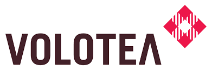 Αναχώρηση :  Αθήνα – Μπιλμπάο   05.00  - 07.30  
Επιστροφή  :  Μπιλμπάο – Αθήνα    22.30 -  03:00 